PompeiiDan Smith 2013 (recorded by his band, Bastille)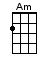 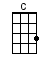 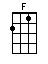 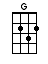 INTRO:  < SING C > / 1 2 3 4 / [F] Ay, ay-o ay-o [C] ay, ay-o, ay-o [Am] ay, ay-o, ay-o [G] ay, ay-o, ay-o[F] Ay, ay-o ay-o [C] ay, ay-o, ay-o [Am] ay, ay-o, ay-o [G] ay, ay-o, ay-o[F] I was left [C] to my own, de-[Am]vi-i-i-[G]ices[F] Many days [C] fell away with [Am] nothing to [G] showPRE-CHORUS:And the [F] walls kept tumbling [C] downIn the city that we [Am] lo-o-o-o-[G]oveGreat [F] clouds roll over the [C] hillsBringing darkness from a-[Am]bo-o-o-o-[G]ove [G]CHORUS:But if you close your [F] eyes (Ay-o ay-o)Does it [C] almost feel like                (Ay, ay-o, ay-o)[Am] Nothing changed at [G] all?        (Ay, ay-o, ay-o)          (Ay, ay-o, ay-o)And if you close your [F] eyes                                    (Ay, ay-o ay-o)Does it [C] almost feel like                (Ay, ay-o ay-o)[Am] You’ve been here be-[G]fore?        (Ay, ay-o ay-o)            (Ay, ay-o ay-o)How /[F] am I gonna be an [C] optimist a-/[G]bout this?             (Ah………………………..      ah…………….      ah………...)How /[F] am I gonna be an [C] optimist a-/[G]bout this?             (Ah………………………..       ah…………….      ah………...)[F] We were caught [C] up and lost, in [Am] all of our [G] vices[F] In your pose [C] as the dust [Am] settles a-[G]round usPRE-CHORUS:And the [F] walls kept tumbling [C] downIn the city that we [Am] lo-o-o-o-[G]oveGreat [F] clouds roll over the [C] hillsBringing darkness from a-[Am]bo-o-o-o-[G]ove [G]CHORUS:But if you close your [F] eyes (Ay-o ay-o)Does it [C] almost feel like                (Ay, ay-o, ay-o)[Am] Nothing changed at [G] all?        (Ay, ay-o, ay-o)          (Ay, ay-o, ay-o)And if you close your [F] eyes                                    (Ay, ay-o ay-o)Does it [C] almost feel like                (Ay, ay-o ay-o)[Am] You’ve been here be-[G]fore?        (Ay, ay-o ay-o)            (Ay, ay-o ay-o)How /[F] am I gonna be an [C] optimist a-/[G]bout this?             (Ah………………………..      ah…………….       ah………...)How /[F] am I gonna be an [C] optimist a-/[G]bout this?             (Ah………………………..      ah…………….       ah………...)[F] Ay-o ay-o [C] ay, ay-o, ay-o [Am] ay, ay-o, ay-o [G] ay, ay-o, ay-oBRIDGE:[F] Oh where do we be-[C]gin?The [Am] rubble or our [G] sins?Oh-oh-[F]oh, where do we be-[C]gin?The [Am] rubble or our [G] sins?PRE-CHORUS:And the [F] walls kept tumbling      [C] down             [F] (Oh where do we be-[C]gin?)In the city that we [Am] lo-o-o-o-         [G]oved                   (The [Am] rubble or our [G] sins?)  Great [F] clouds roll over the       [C] hills           [F] (Oh, where do we be-[C]gin?)Bringing darkness from a-[Am]bo-o-o-o-         [G]ove      [G]                             (The [Am] rubble or our [G] sins?) [G]CHORUS:But if you close your [F] eyes (Ay-o ay-o)Does it [C] almost feel like                (Ay, ay-o, ay-o)[Am] Nothing changed at [G] all?        (Ay, ay-o, ay-o)          (Ay, ay-o, ay-o)And if you close your [F] eyes                                    (Ay, ay-o ay-o)Does it [C] almost feel like                (Ay, ay-o ay-o)[Am] You’ve been here be-[G]fore?        (Ay, ay-o ay-o)            (Ay, ay-o ay-o)Oh how /[F] am I gonna be an [C] optimist a-/[G]bout this?                  (Ah………………………..      ah…………….      ah………...)How /[F] am I gonna be an [C] optimist a-/[G]bout this?             (Ah………………………..      ah…………….      ah………...)If you close your [F] eyes (Ay-o ay-o)Does it [C] almost feel like                (Ay, ay-o, ay-o)[Am] Nothing changed at [G] all?        (Ay, ay-o, ay-o)          (Ay, ay-o, ay-o)[F] Ay, ay-o ay-o [C] ay, ay-o, ay-o [Am] ay, ay-o, ay-o [G] ay, ay-o, ay-o[F] Ay, ay-o ay-o [C] ay, ay-o, ay-o [Am] ay, ay-o, ay-o [G] ay, ay-o, ay-owww.bytownukulele.ca